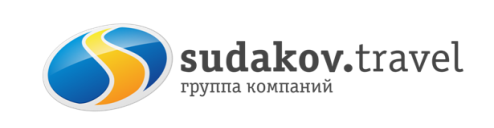 Однодневная экскурсионная программа
«Гостеприимный Таганрог»
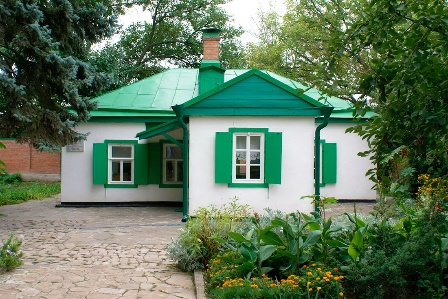 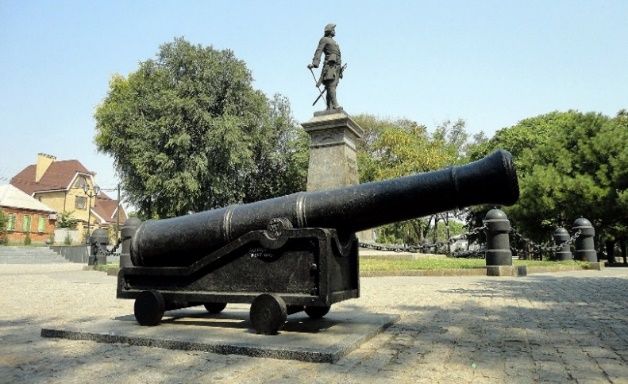 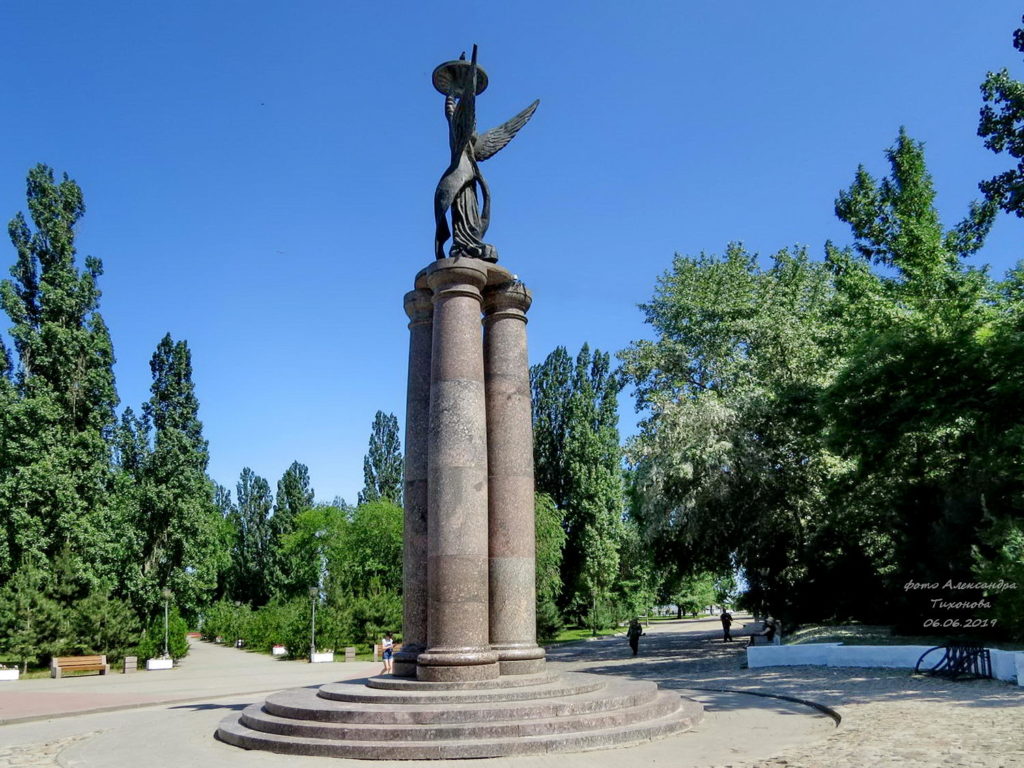 _________________________________________________________________________________07.00 Встреча группы.09.00 Завтрак в кафе города.09.30 Автобусная обзорная экскурсия «Таганрог я не миную…».Таганрог – первая военно-морская база России, родина великого писателя-гуманиста Антона Павловича Чехова. Знакомство с историко-архитектурной заповедной частью города –памятник Петру I, Александру I, А.П. Чехову, Дворец   И.Д. Алфераки, Дом Шаронова, Старая каменная лестница, Пушкинская набережная, Исторический бульвар, библиотека и театр им. А.П. Чехова, императорский дворец, Дом Чайковских,  Посещение с экскурсией  музея  «Домик Чехова» и «Лавка Чеховых».14.00 Обед в кафе города.15.00 Посещение музея «Градостроительства и быта города Таганрога».16.45 Прогулка по набережной Таганрога с экскурсоводом.18.00 Ужин по желанию группы. Свободное время.
___________________________________________________________________________________В стоимость входит: Экскурсионное и транспортное облуживаниеЗавтрак, обед (по желанию группы)Входные билеты на экскурсионные объекты (Лавка, Домик, Музей «Градостроительства и быта Таганрога»)Расчет стоимости тура под запрос                                                              